Matematika: Praktické oboznamovanie sa s pojmami polovica a štvrtinaRočník: 7. variant B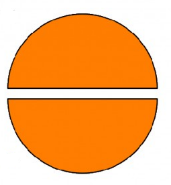 Delenie na rovnaké častiAk predmet delíme na dve rovnaké časti, každú časť voláme polovica.Ak premet delíme na štyri rovnaké časti, každú časť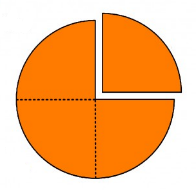 voláme štvrtina.Pracuj podľa pokynov, obrázky vymaľuj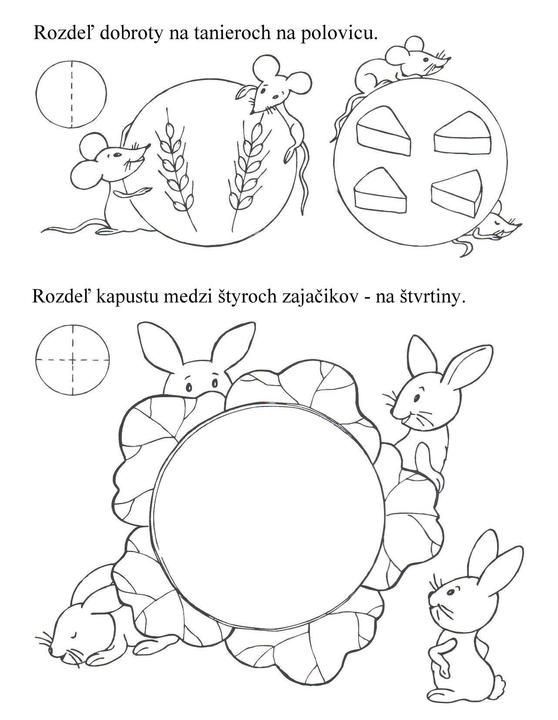 